Lesson 9: Relate Area to MultiplicationStandards AlignmentsTeacher-facing Learning GoalsFind the area of a rectangle with a unit fraction side length in a way that makes sense to them.Student-facing Learning GoalsLet’s explore the area of rectangles with one side length that is a unit fraction.Lesson PurposeThe purpose of this lesson is for students to calculate the area of a rectangle whose side lengths are a unit fraction and a whole number in a way that makes sense to them.Students build on their understanding of multiplication and area from grade 3 as they work with areas with fractional side lengths. Students may count the number of smaller parts within a rectangle and will need to recognize and consider the size of these parts, which is a fraction of a square unit. It is important to be precise in the units used to describe the area and teachers should make sure to refer to “square units” rather than “squares.”As with the area work in grade 3, the commutative property may come up. The commutative property allows students to find products in a way that makes sense to them. For example a student might find the area of a rectangle with side lengths  and 4 by thinking of 4 groups of .In Unit 6, students have another opportunity to interpret the product of a fraction and a whole number in the context of multiplication as scaling. This section is about area.Access for: Students with DisabilitiesAction and Expression (Activity 1) English LearnersMLR8 (Activity 1)Instructional RoutinesWhich One Doesn’t Belong? (Warm-up)Materials to CopyGrid Paper 5 (groups of 2): Activity 2Lesson TimelineTeacher Reflection QuestionAs students shared their ideas today, how did you ensure all students’ voices were heard and valued as an important part of the collective learning?Cool-down(to be completed at the end of the lesson)  5minFractional PiecesStandards AlignmentsStudent-facing Task StatementFind the area of the shaded region. Explain or show your reasoning.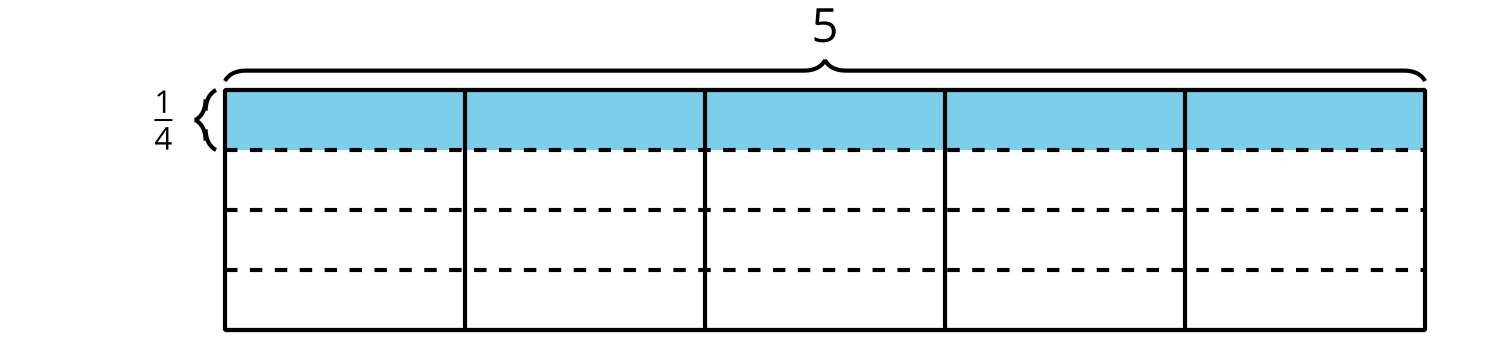 Student ResponsesThe area is  or  square units.Sample response: I counted the shaded pieces which are fourths and figured out that I had enough to fill one unit square and  of a second unit square.Addressing5.NF.B.4.bWarm-up10 minActivity 115 minActivity 220 minLesson Synthesis10 minCool-down5 minAddressing5.NF.B.4.b